Education  Advocacy  Supportpatient & family Education & celebration days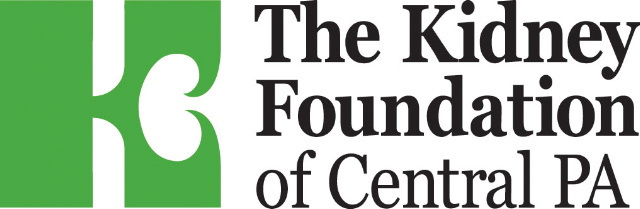 Living Healthy with Kidney DiseaseSunday, March 22, 2020 – Best Western Premier Central Hotel & Conference Center, Harrisburg, PASunday, March 29, 2020 – Double Tree Resort, Lancaster, PAThe Patient & Family Education & Celebration Day is a half-day celebration for kidney dialysis and transplant patients, their families, and caregivers. This event includes a luncheon, educational program, and door prizes. Sponsor logos appear on posters, electronic communications and day-of event signage and program.Premier Sponsor - $2,500   Event Sponsor $500 for one location or $1,000 for both locationschronic kidney disease annual conferenceTuesday, May 5, 2020 – Hotel Hershey, Hershey, PAThis program is designed to update nephrologists, physicians, physician assistants, certified registered nurse practitioners, dialysis nurses & technicians, renal social workers, and other interested healthcare professionals on recent medical advances in the care of patients with CKD.  This conference helps practitioners attain the knowledge and skills to maintain competency in the management of patients with CKD.Premier Sponsor $3,500 -6 Registrations  Gold Sponsor $3,000 -3 Registrations   Silver $2,500-1 Reservationhighmark walk for a healthY communitySaturday May 19, 2020 – Harrisburg Area Community College, Harrisburg, PAHarrisburg is one of seven locations in Pennsylvania and Delaware where Highmark hosts a Walk for A Healthy Community.  KFCP participates in the Harrisburg walk; this serves as our “kidney walk” each year.  The Walk for a Healthy Community raises money for KFCP programs that support kidney dialysis and transplant patients throughout the region we serve. Companies are encouraged to form teams to raise money and walk for KFCP, and in return, they become eligible to win a variety of prizes given away the day of the walk. Individual donors and company team names will appear on KFCP’s public walk fundraising webpage. Matching gifts from the company and direct corporate donations of any amount help KFCP reach this year’s walk fundraising goal of $15,000.  http://hcf.convio.net/Walk-for-KFCPCamp KydnieSunday, July 6 to Friday, July 10, 2020 – Camp Victory, Millville (Columbia County), PA                              This year Camp Kydnie celebrates its 27th year of operation as an overnight camp for children with kidney disease and/or a kidney transplant.  The goal of the camp is to provide a normal camping experience allowing for health and physical limitations, and with an emphasis on positive self-image, independence, and self-assurance.  Camp Kydnie’s staff includes trained counselors, health care professionals, and a pediatric nephrologist on site 24 hours a day.  Children ages 6 through high school graduation can attend camp with a sibling or friend, and each camper is asked to pay a nominal registration fee. Camp Kydnie is a program partnership of Camps for Spiffy Kyds, Inc. and the Kidney Foundation of Central Pennsylvania.Corporate donations starting at $500 hosts one child for the week.  $100 will underwrite one campership registration to attend camp.Elegant progressionsFriday, December 4 and Saturday, December 5, 2020 – Locations TBALaunched in 1992, Elegant Progressions is the premier black-tie social event of the holiday season and has earned praise from philanthropists and community leaders as an innovative and efficient fundraising partnership between The Kidney Foundation of Central Pennsylvania and Historic Harrisburg Association. Many attendees return annually to experience the warmth, hospitality and creative menu presented at the distinguished and historic properties that are selected to host Elegant Progressions each year. Proceeds from Elegant Progressions are split evenly between the two beneficiary organizations. Elegant Progression’s top tier sponsors, one overall Event Sponsor at $15,000 and two Evening Sponsorships at $7,500 each receive the greatest visibility and preferred dinner seating for their guests. Reservation packages:  Platinum - $3,300 (10 Guests), Gold - $2,500 (8 Guests) or $1,000 (2 Guests),    Silver - $600 (2 Guests) or $300 (1 Guest).  Additional guests with Platinum, Gold or Silver Packages: $250  Method of Payment for Sponsorship: Check enclosed – please make payable to KFCPCredit Card   Master Card   Visa    Discover    Am ExpressCard #:_______________________________________________  Exp. Date: _____/______ Security Code:______Cardholder Name:_________________________________________________________________________________Address____________________________________________________________________________________________                                                                                                      City                          State                       ZipEmail:______________________________________________________________________________________________OR MAKE A SECURE ONLINE CREDIT CARD DONATION ATwww.kfcp.orgKidney Foundation of Central Pennsylvania900 S. Arlington Ave., Suite 134A, Harrisburg, PA  17109